                                                 Schüler-Unihockeyturnier                               OLTV                                                            Visp, 13. November 2019 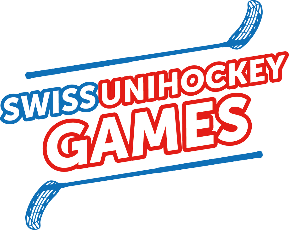 BFO „Halle 1 + 2 “  (Knaben)                                      Gruppe A (BFO „Halle 1“)		                                                   Gruppe B (BFO „Halle 2“)                                             Vorrunde Punktegleichheit: Direktbegegnung, Tordifferenz aller Spiele, erzielte Tore aller Spiele, Penalty-Schiessen (3x, bis zur Entscheidung!)Finalrunde- Unentschieden: max. 2 Min. Verl. , 3 Penalty, Penalty bis zur Entscheidung!16.30 Uhr: Rangverkündigung BFO „Halle 2“Schlussrangliste Knaben:Knaben:1R.2R.3R.4R.5R.PunkteTotalTor-DifferenzRangGruppeAletsch 1       (A1)22222101Brig-Glis       (A2)0222282Gampel 2      (A3)0000225Leuk 2          (A4)2020044St-Niklaus 1 (A5)0000006Visp 2           (A6)2202063Knaben:1R.2R.3R.4R.5R.Punkte TotalTor-DifferenzRangGruppeAletsch 2            (B1)0000006Gampel 1           (B2)2002044Leuk 1                (B3)122027+23Stalden               (B4)102227+132St-Niklaus 2       (B5)0200025Visp 1                 (B6)22222101ZeitBFO Halle 1Resultat13.20-13.30Aletsch (A1)  :  Brig-Glis (A2)5:413.32:13.42Gampel 2 (A3)  :  Leuk 2 (A4)0:213.44-13.54St-Niklaus 1 (A5) :  Visp 2 (A6)1:713.56-14.06Gampel 2 (A3)  : Brig-Glis (A2)3:714.08-14.18St-Niklaus 1 (A5) : Aletsch (A1)0:514.20-14.30Visp 2 (A6)  :  Leuk 2 (A4)2.114.32-14.42Aletsch  (A1)  :  Gampel 2 (A3)4:014.44-14.54Brig-Glis (A2)  :  Visp 2 (A6)3:014.56-15.06Leuk 2 (A4)  :  St-Niklaus 1 (A5)4:115.08-15.18Gampel 2 (A3)  :  Visp 2  (A6)2:815.20-15.30Brig-Glis (A2)  :  St-Niklaus 1 (A5)13:015.32-15.42Leuk 2 (A4)  : Aletsch  (A1)0:415.44-15.54St-Niklaus 1 (A5)  :  Gampel 2 (A3)0:215.56-16.06Leuk 2 (A4)  :  Brig-Glis (A2)2:516.08-16.18Visp 2 (A6)  :  Aletsch  (A1)1:5ZeitBFO Halle 2Resultat13.20-13.30Aletsch 2 (B1)  :  Gampel 1 (B2)2:313.32:13.42Leuk 1 (B3)  :  Stalden (B4)2:213.44-13.54St-Niklaus 2 (B5) :  Visp 1 (B6)0:1113.56-14.06Leuk 1 (B3)  : Gampel 1 (B2)2:114.08-14.18St-Niklaus 2 (B5) : Aletsch 2 (B1)2:114.20-14.30Visp 1 (B6)  :  Stalden (B4)8:014.32-14.42Aletsch 2 (B1)  :  Leuk 1 (B3)0:314.44-14.54Gampel 1 (B2)  :  Visp 1 (B6)0:1214.56-15.06Stalden (B4)  :  St-Niklaus 2 (B5)10:115.08-15.18Leuk 1 (B3)  :  Visp 1  (B6)0:715.20-15.30Gampel 1 (B2)  :  St-Niklaus 2 (B5)2:015.32-15.42Stalden (B4)  : Aletsch 2  (B1)8:015.44-15.54St-Niklaus 2 (B5)  :  Leuk 1 (B3)0:515.56-16.06Stalden (B4)  :  Gampel 1 (B2)5:116.08-16.18Visp 1 (B6)  :  Aletsch 2 (B1)13:0ZeitBFO Halle 1Resultat16.20-16.30Platz 3-4Zweiter Gruppe A  : Zweiter Gruppe B                   Brig-Glis   :    Stalden 6:1ZeitBFO Halle 2Resultat16.20-16.30Platz 1-2Erster Gruppe A  : Erster Gruppe B                    Aletsch 1    :   Visp 1   0:41.Visp 17a.Leuk 22.Aletsch 17b.Gampel 13.Brig-Glis9a.Gampel 24.Stalden9b.St.-Niklaus 25a.Visp 211a.St.-Niklaus 15b.Leuk 111b.Aletsch 2